ปริศนาสร้างสรรค์วรรณคดีไทย ชั้นประถมศึกษาปีที่ 1-3โรงเรียนบ้านบุ่ง  อำเภอสำโรง สำนักงานเขตพื้นที่การศึกษาประถมศึกษา อุบลราชธานี เขต ๔คำถามที่ ๑										๑  คะแนน		พระนายณ์ธิเบศร์ โอรสา คำที่ขีดเส้นใต้ หมายถึงอะไรบุตรสาว					 ๒.  บุตรชาย๓.  กษัตริย์					 ๔.  โหรหลวง คำถามที่ ๒										๑  คะแนน	       จากบทอ่าน มีเหตุการณ์ใดเกี่ยวข้องลูกนอนฝันร้ายถึงพ่อ				๒. ลูกประกาศตามหาพ่อ๓.   ลูกดีใจที่จะได้พบพ่อ				๔. ความห่วงหาอาทรของพ่อกับลูกคำถามที่ ๓										๑  คะแนน	"ชลเนตรไหลหลั่งลงพรั่งพรู เคืองอยู่เดี๋ยวนี้ยังมิหาย ซึ่งถามถึงบิดาอย่าวุ่นวาย แม่จะบอกฤาสายอย่าร้อนรน" คำที่ว่า "ฤาสาย" หมายถึงใคร พระไชยเชษฐ์				๒.  ท้าวสิงหล พระนารายณ์ธิเบศร์  			๔.  พระพี่เลี้ยงของพระนารายณ์ธิเบศร์ คำถามที่ ๔										๑  คะแนน		พระนารายณ์ธิเบศร์มีอุปนิสัยอย่างไร โหดร้าย ไม่มีเมตตา				๒   เชื่อคนง่าย หูเบา๓.  อิจฉาผู้อื่น ไม่อยากเห็นใครได้ดีกว่า                ๔.  กล้าหาญ เฉลียวฉลาดคำถามที่ ๕										๑  คะแนน		ข้อใดที่มีความหมายเกี่ยวกับ “น้ำ”  ทั้งหมด          ๑.  ชลนา  สิงหล  สัจจา		 		๒.   ธารา ชลนัยน์  ยุบล๓.  ชลาลัย  วาริน  สาคร			 	๔.   สายชล  ชนที  สุริยาคำถามที่ ๖									๑๐  คะแนน           จากถ้อยความข้างต้น ข้อความต่อไปนี้ เป็นความจริง หรือ ไม่เป็นความจริง                  ข้อความ เป็นความจริง        จงเขียนเครื่องหมาย  X ในช่อง  “ใช่”     ข้อความ ไม่เป็นความจริง     จงเขียนเครื่องหมาย X ในช่อง  “ไม่ใช่”คำถามที่ ๗										๑๐  คะแนน		  ให้นักเรียนเขียน  คำ ข้อความ ตามที่กำหนด   ด้วยตัวบรรจงเต็มบรรทัด ในตารางที่กำหนดให้อ่านบทเพลงกล่อมเด็ก  แล้วตอบคำถาม ข้อ ๘ – ๙คำถามที่ ๘										๑๐  คะแนน	นักเรียนอ่าน แล้วตอบคำถาม    ด้วยตัวบรรจงครึ่งบรรทัดคำถามข้อ ๙										๕  คะแนน          จาก บทเพลงกล่อมเด็ก  นักเรียนสรุปความรู้ ความคิด เป็นผังความคิด  ออกแบบการนำเสนอด้วยตนเอง  ด้วยตัวบรรจงครึ่งบรรทัด คำถามที่ ๑๐										๕   คะแนน			เด็กเอ๋ยเด็กน้อย 		ความรู้เรายังด้อยเร่งศึกษา		เมื่อเติบใหญ่เจ้าจะได้มีวิชา		เป็นเครื่องหาเลี้ยงชพสำหรับตน                                 นักเรียนเห็นด้วยกับคำกล่าวข้างต้นหรือไม่         ให้นักเรียนทำวงกลมล้อมรอบ ความคิดเห็น ที่ตรงกับตนเอง  ให้ใช้เหตุผลประกอบคำอธิบาย ที่สมเหตุสมผล สอดคล้องกับความคิดเห็นนั้น ด้วยตัวบรรจงครึ่งบรรทัดความคิดเห็นคล้อยตาม        ความคิดเห็นโต้แย้ง          ความคิดคล้อยตามและโต้แย้งคำถามที่ ๑๑										๑๕  คะแนนนักเรียนเขียนบอกชื่อนิทานที่รู้จักที่มีสัตว์ที่กำหนด และบอกนิสัยของสัตว์ในวรรณคดี ตัวบรรจงครึ่งบรรทัด						 ๑				๒		แบบฝึกปริศนาสร้างสรรค์วรรณคดีไทย ชั้นประถมศึกษาปีที่ ๑-๓ชุดที่ ๒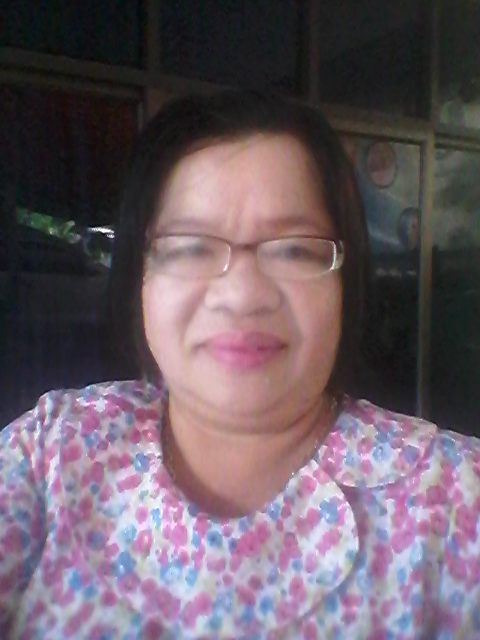 ออกแบบโดย  นางสุเนตร   ไชยดี  ครู  วิทยฐานะ ชำนาญการพิเศษโรงเรียนบ้านบุ่ง   อำเภอสำโรง  สพป.อุบลราชธานี เขต ๔เวลา     ๑.๓๐   ชั่วโมง                                                                 คะแนนเต็ม  ๖๐  คะแนน  คำชี้แจง  ข้อสอบชุดนี้มีถ้อยความ วรรณคดี วรรณกรรม ให้อ่าน มีคำถามการอ่านในใจและความเข้าใจ            การอ่าน   ๑๑   ข้อ       จำนวน   ๘   หน้า การตอบคำถามทุกข้อให้ทำในชุดข้อสอบ ให้นักเรียนอ่านคำถามทุกข้ออย่างละเอียดรอบคอบแล้วตอบคำถามให้ดีที่สุดเท่าที่จะทำได้               ๓.๑ บางคำถามจะมีคำตอบให้เลือกตอบ                      ให้นักเรียนวงกลมล้อมรอบตัวเลขที่อยู่หน้าคำตอบที่นักเรียนคิดว่าถูกต้อง               ๓.๒ บางคำถามจะให้นักเรียนเขียนคำตอบสั้นๆ ในที่ว่างที่เตรียมไว้ในข้อสอบ                     ให้นักเรียนเขียนคำตอบเป็นตัวหนังสือ  ตัวเลขไทยหรือเครื่องหมายตามที่กำหนด               ๓.๓ บางคำถามต้องการให้นักเรียนอธิบายคำตอบ หรือบอกเหตุผลประกอบคำตอบ                     โดยกำหนดเงื่อนไขให้ใช้เนื้อเรื่องสนับสนุนคำตอบ                      นักเรียนต้องเขียนอธิบาย หรือ เขียนเหตุผลประกอบ ภายในถ้อยความที่กำหนดให้( ให้นักเรียนเขียนด้วยลายมือที่อ่านง่าย และชัดเจน)  อ่านวรรณคดี  แล้วตอบคำถาม ข้อ ๑- ๗    ๑    ๒   ๓    ๔    ๕ข้อคำตอบข้อคำตอบข้อคำตอบข้อคำตอบข้อคำตอบข้อข้อความใช่ไม่ใช่๑พระนารายณ์ธิเบศร์ เป็นเด็กน่ารัก อายุ ๗ ขวบ๒มารดาของพระนารายณ์ธิเบศร์ คือ นางสุวิญชา บิดา คือ พระไชยเชษฐ์๓พระบิตุเรศ  พระบิตุรงค์  พระบิดา  เป็นคำที่มีความหมายเดียวกัน คือ พ่อ๔พระมารดา บอกลูกว่า ที่ร้องไห้เพราะแหงนดูหลังคา ผงปลิวเข้าตา๕พระอัยกาของพระนารายณ์ธิเบศร์ คือ ท้าวสิงหล๖กันแสง  แปลว่า  หัวเราะ สนุกสนาน๗สัจจา  หมายถึง การพูดที่หลอกลวงไปวัน ๆ๘สุวิญชา  อ่านว่า  สุ-วิด-ชา๙“ชลเนตรไหลหลั่งลงพรั่งพรู” มีคำควบกล้ำ ๒ ตัว๑๐“เสวยรมย์สมบัติสวัสดี”  มีอักษรนำ ๓ ตัวบทอ่านคำที่ต้องการคำ๑คำที่มีไม้ทัณฑฆาต..........................................................................................................................................................................................................................................................................................................................................................................................................................................................๒คำที่เป็นคำราชาศัพท์..........................................................................................................................................................................................................................................................................................................................................................................................................................................................๓คำที่สะกดด้วยมาตราแม่ กน ไม่ตรงมาตรา............................................................................................................................................................................................................................. .............................................................................................................................................................................................................................๔ข้อความ คำถามเพื่อต้องการคำตอบ............................................................................................................................................................................................................................. .............................................................................................................................................................................................................................๕ข้อความที่เป็นคำเสแสร้ง............................................................................................................................................................................................................................. .............................................................................................................................................................................................................................กาเหว่ากาเหว่ากาเหว่ากาเหว่ากาเหว่าเอยไข่ไว้ให้แม่กาฟักแม่กาก็หลงรักคิดว่าลูกในอุทรคาบเอาข้าวมาเผื่อไปคาบเอาเหยื่อมาป้อนถนอมไว้ในรังนอนซ่อนเหยื่อมาให้กินปีกเจ้ายังอ่อนคลอแคลท้อแท้จะสอนบินแม่กาพาไปกินที่ปากน้ำพระคงคาตีนเจ้าเหยียบสาหร่ายปากก็ไซ้หาปลากินกุ้งแลกินกั้งกินหอยกระพั้งแมงดากินแล้วก็โผมาจับที่ต้นหว้าโพธิ์ทองยังมีนายพรานเที่ยวเยี่ยมเยี่ยมมองมองยกเอาปืนขึ้นส่องจ้องเอาแม่กาดำตัวหนึ่งว่าจะต้มอีกตัวว่าจะยำกินนางแม่กาดำค่ำวันนี้อุแม่นาที่ข้อความคำตอบ๑ในบทอ่านมีสัตว์อะไรบ้าง.........................................................................................................................................................................................๒คลอแคล  อ่านว่า ........................................................................................................................................................................................................๓แม่กาพาลูกกาเหว่าไปหากินที่ไหน..........................................................................................................................................................................................๔ทำไมแม่กาจึงเลี้ยงลูกกาเหว่า.........................................................................................................................................................................................๕อาวุธของนายพราน คืออะไร.........................................................................................................................................................................................๖นายพรานคิดว่าจะทำอาหารอะไร.........................................................................................................................................................................................๗เหยื่อที่แม่กาหามาได้ซ่อนไว้ที่ไหน.........................................................................................................................................................................................๘ประโยคใดแสดงธรรมชาติของกา.........................................................................................................................................................................................๙ใครยิงแม่กา.........................................................................................................................................................................................๑๐บทอ่านให้ความรู้เรื่องใด.........................................................................................................................................................................................ความคิดเห็นคล้อยตามความคิดเห็นโต้แย้ง......................................................................................................................................................................................................................................................................................................................................................................................................................................................................................................................................................................................................................................................................................................................................................................................................................................................................................................................................................................................................................................................................................................................................................................................................................................................................................................................................................................................................................................................................................................................................................................................................................................................................สัตว์ในวรรณคดี/วรรณกรรมชื่อนิทานนิสัยของสัตว์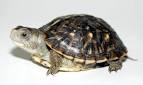 ................................................................................................................................................................................................................................................................................................................................................................................................................................................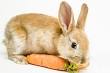 ................................................................................................................................................................................................................................................................................................................................................................................................................................................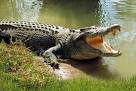 ................................................................................................................................................................................................................................................................................................................................................................................................................................................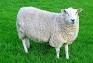 ................................................................................................................................................................................................................................................................................................................................................................................................................................................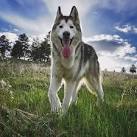 ................................................................................................................................................................................................................................................................................................................................................................................................................................................